Publicado en Madrid el 28/03/2023 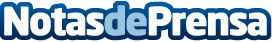 JUNIOR Esports y VARTA proclaman a los ganadores de su Concurso "Reciclaje Salvaje"29 centros educativos de toda España han participado en la iniciativa, en la que se han recogido más de 175 cajas de pilas recicladas. Dos centros educativos de Madrid y uno de Alicante han sido los que más unidades han recolectado, que recibirán un premio formado por un pack de artículos de VARTADatos de contacto:Beatriz Sánchez639 755 754Nota de prensa publicada en: https://www.notasdeprensa.es/junior-esports-y-varta-proclaman-a-los Categorias: Nacional Educación Sociedad Madrid Valencia Ecología Sostenibilidad http://www.notasdeprensa.es